TematODZNAKA Umiem pomagać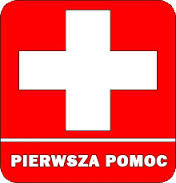 Jestem bezpieczny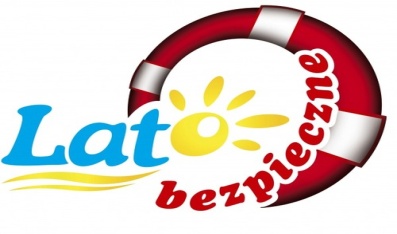 Jestem aktywny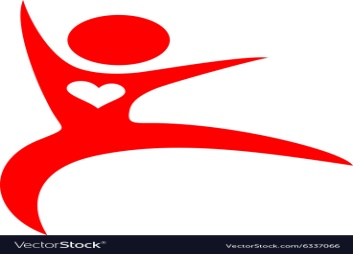 Jestem utalentowany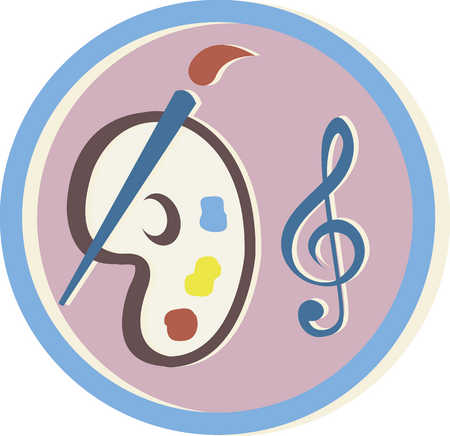 Jestem młodym podróżnikiem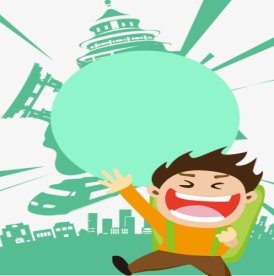 TematODZNAKAJestem wszechstronny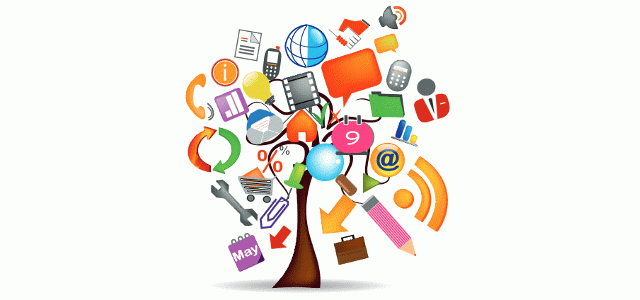 Jestem kolegą/koleżanką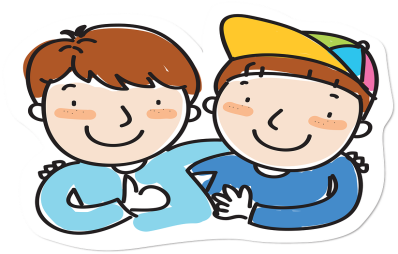 Jestem Polakiem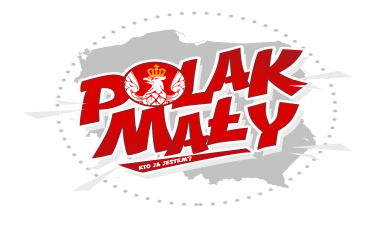 Jestem Tarnowianinem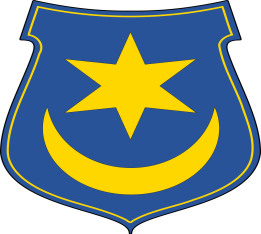 Jestem wysportowany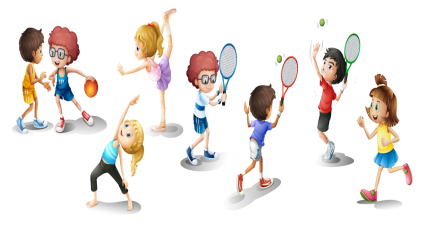 